 Фонд поддержки и развития культуры и образования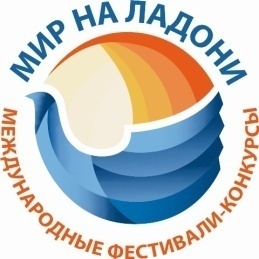 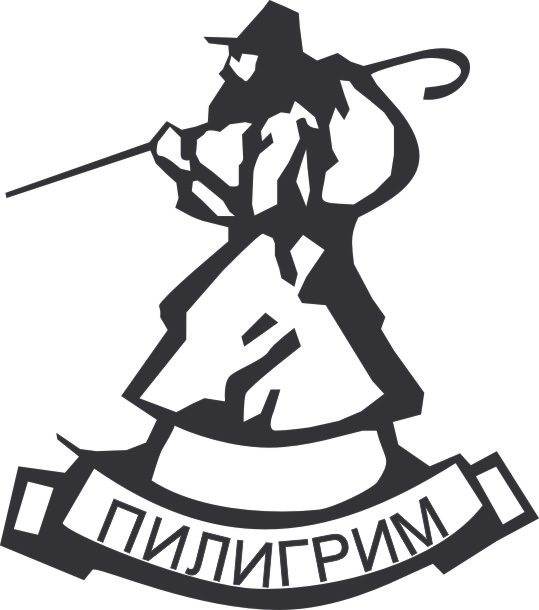   «Мир на ладони»Многопрофильная фирма «Пилигрим»____________________________________________________________620012,  г. Екатеринбург, ул. Машиностроителей,  д. 19, оф. 127/2,                                  Тел./факс: 8(343)222-21-61, 8(901) 220-45-15E-mail: piligrym_tur@mail.ru, Сайт: www.mir-na-ladoni.orgПОЛОЖЕНИЕXIII Международного конкурса-фестиваля детского, юношеского и взрослого творчества«КАЗАНЬ ЛУЧЕЗАРНАЯ»31 октября - 3 ноября 2021 года                                                                                город КазаньОрганизаторы:- Фонд поддержки и развития культуры и образования «Мир на ладони»;- Многопрофильная фирма «Пилигрим».  Партнеры фестиваля-конкурса: Академия танца Бориса Эйфмана, г. Санкт Петербург, СТД РФПоддержка:•    Министерство культуры РФ (приказ №18-7913 от 1 марта 2018 г.);•	Федеральное агентство по делам молодежи (РОСМОЛОДЁЖЬ) (приказ от 19.10.2020 г.);•	Комитет Совета Федерации по науке, образованию и культуре (приказ от 17 марта 2020 г.);•	Посольство РФ в Республике Узбекистан (от 18.06.2019 г.);•	ФКУКиИ «Культурный центр МВД России» (2020 г.).Цели и задачи:стимулирование развития  творчества среди различных возрастных групп;выявление и поддержка новых дарований; культурный обмен между участниками конкурса;содействие реализации творческих способностей и гармоничного развития личности;расширение культурного межнационального сотрудничества;привлечение внимания российской общественности к проблемам любительского  и профессионального творчества;укрепление межнационального сотрудничества, установление творческих контактов между коллективами, представление творческих коллективов; повышение профессионального мастерства руководителей коллективов, пропаганда лучших творческих работ, обмен опытом, новой методической и практической информацией, проведение мастер-классов.Участники конкурса:       Творческие коллективы и отдельные исполнители без ограничения возраста: учащиеся, преподаватели, отдельные исполнители  детских музыкальных, хореографических школ; школ искусств; музыкальных, хореографических училищ, колледжей, ВУЗов; хореографических, вокальных студий; государственных и негосударственных  образовательных учреждений, а так же учреждений дополнительного образования.Возрастные группы: до 5 лет, 5-6 лет; 7-9 лет; 10-12 лет; 13-15 лет; 16-19 лет; 20-25 лет; 26-40 лет, старше 40 лет; смешанная. В коллективе каждой возрастной категории допускается наличие не более 30% участников младше или старше указанных возрастных рамок. Номинации и формы:1. Вокальное искусство: классическое, народное (фольклор), эстрадное, джазовое, хоровое, шоу-группы (соло, дуэты, трио, ансамбли, хоры).2. Хореографическое искусство: патриотический, классический, бальный, спортивно-бальный, современный, эстрадный, народный, народно-стилизованный танец; театр танца, шоу-группы, модерн, джаз-модерн, контемпорари, свободная пластика, спортивный танец (мажоретки, чирлидинг и др.), street dance  (хип-хоп, диско, брейк-данс и др.), детский танец, детский танец (соло, дуэт, малые формы (3-5 человек) и ансамбль), спортивно-художественная гимнастика в сценической танцевально-художественной обработке и др.3. Инструментальное искусство: классическое, эстрадное, народное, джазовое, аккомпанемент, преподаватель-солист, общее фортепиано (соло на различных инструментах, ансамбли, оркестры).4. Театр моды: для конкурсного выступления представляется 1 коллекция (прет-а-порте, вечерняя, детская, подростковая одежда, исторический, сценический костюмы).5. Театральное искусство: миниатюры, отрывки из спектаклей,  из мюзиклов,  из балетов,  актерская песня, кукольный театр, музыкальный театр. Коллективы представляют на конкурс сценические формы, имеющие композиционно законченный характер.6. Художественное слово: проза, поэзия, сказ, литературно-музыкальная композиция (соло, дуэт, ансамбль).7. Изобразительное искусство: живопись, графика, фотоискусство. Примечания:- в номинации «Профессионалы» могут принимать участие лица, окончившие музыкальные, хореографические и цирковые колледжи, колледжи культуры и искусств, а также творческие ВУЗы (соответствующие документы об образовании указываются в заявке на участие);- обязательное наличие качественных фонограмм (-) минус, записанных на USB носитель, CD или мини-CD, с указанием названия коллектива или фамилии исполнителя, названия и номера треков, продолжительности произведения;- не допускается выступление вокалистов под фонограмму «плюс»;- не допускается голосовое или инструментальное (караоке) дублирование основных партий для солистов, прописанный бэк-вокал для ансамблей. Условия участия  и  порядок проведения:           Для конкурсного выступления солисты и коллективы-участники должны представить в каждой возрастной группе и номинации: - солист, дуэт, малая форма – 1 номер (хронометраж до 4-х минут);- коллектив – 1-2 номера на усмотрение руководителя (общей продолжительностью до 8 минут);- участие в дополнительной номинации – 1 номер (хронометраж до 4-х минут).Превышение хронометража НЕ ДОПУСКАЕТСЯ!          Коллективы в номинации «Театральное творчество» представляют отрывок из спектакля общей продолжительностью до 20 минут. Превышение хронометража возможно при оплате отдельного оргвзноса по предварительному согласованию с оргкомитетом.          В номинации «Изобразительное творчество» и «Выставка прикладного искусства» участие организуется в формате выставки, проходящей в течение конкурса-фестиваля. От одного участника может быть представлено не более 3-х работ.В программе конкурса-фестиваля:конкурсная программа;Гала-концерт и церемония награждения;«круглый стол» с членами жюри; экскурсионная программа (по предварительной заявке в оргкомитет).Технические условия:Фонограммы конкурсных номеров высылаются в оргкомитет заранее (не позднее, чем за неделю до начала конкурса-фестиваля).Оргкомитет имеет право размещать фестивальные фото- и видеоматериалы коллективов в глобальной сети Интернет и использовать их в рекламной продукции без согласования с коллективом или отдельным исполнителем.                                                                                                                                                               Оргкомитет и жюри:В период подготовки и проведения конкурса все оперативные вопросы решает оргкомитет. К работе в жюри привлекаются высококвалифицированные специалисты в области культуры и искусства.     Оценки выступлений производятся по десятибалльной системе. Результаты подводятся по итогам суммирования оценок всех членов жюри. Решение жюри является окончательным.        Жюри не учитывают материальные возможности, социальную принадлежность, национальность конкурсантов -  только творчество на абсолютно равных условиях, согласно настоящего положения.При оценке конкурсных выступлений световое сопровождение (различные специальные эффекты) во внимание не принимается. Жюри не имеет права разглашать результаты конкурса до официального объявления. Жюри наделено правом: делить премии; не присуждать ту или иную премию, а также Гран-при; присуждать специальные призы. Решение жюри окончательное и обжалованию не подлежит.Критерии оценки:       Конкурсные выступления участников оцениваются по общепринятым критериям: техническое мастерство (соответственно номинации и возрасту), артистизм, сложность репертуара, создание художественного образа и др.Призы и награды:        Коллективы, солисты и дуэты награждаются кубками, памятными наградами и дипломами. В каждой номинации и возрастной категории присваиваются звания Лауреата I, II, III степеней, а также звания Дипломанта I, II III степеней. Абсолютный победитель конкурса-фестиваля удостаивается звания обладатель Гран-При.      Также учреждены специальные дипломы и звания: «Лучший балетмейстер», «Лучший концертмейстер», «Лучший преподаватель», «Лучшая балетмейстерская работа», «Лучший номер на патриотическую тему», «Диплом за артистизм», «Диплом самому юному участнику», «Лучший сценический костюм», «Лучший национальный костюм», «За сохранение национальных культурных традиций», «За высокий уровень исполнительского мастерства».Спонсоры:  Организаторы  привлекают средства спонсоров – организаций и частных лиц – для проведения фестиваля, рекламной кампании и награждения победителей. Спонсорам предоставляются широкие возможности для размещения своей рекламы в концертных залах во время фестиваля и на его рекламной продукции. Им предоставляется право присуждать специальные призы. Финансовые условия:Стоимость программы поездки на 1 человека составляет  9 500 рублей.В стоимость входит: проживание (3ночи/4дня) по 2-3-4 человека в гостинице 3* с удобствами в номере, 2-х разовое питание завтрак и ужин (начиная с ужина первого дня путевки, заканчивая завтраком последнего дня), участие в конкурсной программе в одной возрастной группе и номинации.Каждая 16 -я путевка предоставляется бесплатно.  Транфер оплачивается дополнительно (в транспортное обслуживание входит встреча и проводы на ж/д вокзал, трансфер на фестивальные мероприятия, обзорная экскурсия по городу в день приезда или отъезда для групп от 30 человек).дневной тариф 08:00 – 22:00 / ночной тариф 22:00 – 08:00Более 30 человек  – 650 за человека / 750 рублей за человека Менее 30 человек – рассчитывается индивидуально по запросу в Оргкомитет фестиваля.Финансовые условия для участников г. Казани и Республики Татарстан:Участник (солист) –2 500 рублей;Дуэт – 4 000 рублей;Коллектив (3-5 человек) – 5 000 рублей;
Коллектив (от 6 до 10 человек) – 900 рублей за каждого участника;Коллектив (от 11 до 20 человек) – 800 рублей за каждого участника;Коллектив (от 21 и более) - 700 рублей за каждого участника.Количество участников в коллективе подразумевает участие в одной возрастной группе и номинации. Следующая номинация в одной возрастной группе  оплачивается дополнительно. Последующие возрастные группы считаются отдельным коллективом.Стоимость участия в дополнительной номинации составляет 6 000 рублей за коллектив, 2 000 рублей за солиста, 3 000 рублей за дуэт, 4 000 рублей за трио.Дополнительные условия:Все иногородние участники проживают в той гостинице, которую предоставляет оргкомитет. Заявки без проживания принимаются только от жителей Татарстана.Трансфер (вокзал – гостиница – вокзал)- гарантируется при условии что - дата, время, номер поезда и вагона/номер рейса, вокзал/аэропорт прибытия и убытия - сообщается организаторам за 15 дней до начала конкурса.Трансфер (гостиница - концертный зал) – организуется при необходимости по графику выступлений.Проезд участников до Казани и обратно осуществляется за счёт средств направляющей стороны. Дополнительное проживание и питание оплачивается из средств участников. Стоимость дополнительных суток проживания (с завтраком) – 2 000 рублей.Расчетный час в гостинице – 12.00.Предоплата в размере 50 % от стоимости вносится в течение 10 рабочих дней после выставления счета. Заявки на участие в фестивале-конкурсе принимаютсяс сайта www.mir-na-ladoni.orgдо 20 октября 2021 г.Телефоны:  8 (343) 222-21-61, 8 (965) 543-94-49, E-mail: